Note; Indicate the factory location and any sub warehouses that serve regional demand. Also indicate how long it takes for an order to be dispatched once an order is confirmed.If you have different conditions for emergency deliveries, kindly indicate.ITEM GROUPITEM NAMEITEM DESCRIPTIONEX WORKS UNIT OFFER PRICE IN USDWATER STORAGECollapsible Jerrycan 10 lts with screw capConstructed of food-grade LDPE, free of toxic elements, stable in form and structure and able to stand upright, even when filled with less than 1/4 of its maximum volume. Average thickness: 0.6 mm, and minimum corner thickness 0.5 mm. Fitted with built-in carrying handle, with minimum 9 cm length and 3 cm height. Complete with screw cap (approximate diameter 35 mm) for filling and discharge, and sturdy "keeper," to prevent cap loss or damage.Applicable standards: UNHCR standardsWATER STORAGECollapsible Jerrycan 20 lts with screw capConstructed of food-grade LDPE, free of toxic elements, stable in form and structure and able to stand upright, even when filled with less than 1/4 of its maximum volume. Average thickness: 0.6 mm, and minimum corner thickness 0.5 mm. Fitted with built-in carrying handle, with minimum 9 cm length and 3 cm height. Complete with screw cap (approximate diameter 35 mm) for filling and discharge, and sturdy "keeper," to prevent cap loss or damage.Applicable standards: UNHCR standardsWATER STORAGEWATER BUCKETWater Bucket - OXFAM/ICRC/IFRC/UNHCR Standard, 14 Lhttp://reliefline.net/wp-content/uploads/2019/09/WaterBucket-OXFAM-ICRC-UNHCR.pdfHYGIENE KITThe contents to be priced separately. Every order content will be customized.Consumables for one monthSOAP, body, 250 grams per person (can be several pieces adding to the specified weight)SOAP, laundry soap, 200 grams per person (can be powder detergent or several pieces adding to the specified weight)TOOTH PASTE, tube 75 mlHYGIENIC PADS, super, (16 pads per menstruating female)FACE TISSUE, disposable, box 100 pcs (one per household)PAPER TOWEL, disposable, width 30cm, roll 1000mTOILET, paper, hygienic, roll (2 rolls per person)Dish wash Liquid soap, 500ml (one per household)Hand sanitizer alcohol based above 60%, 500ML (one per household)One-off distribution:TOOTH BRUSH, soft for children (one per child)TOOTH BRUSH, medium for adults (one per adult)SOAP BOX, plasticBATH TOWEL, large, 100% cotton, 140x80cm (one per person)HAND TOWEL, 100% cotton, 60x30cm (one per person)FACE MASK : 3 per person if 3 ply reusable or 60 per person if surgical (single usage/consumable)NAIL CLIPPER (one per household)COMB (2 per household)UNDERWEAR FEMALE cotton (2 per female)SHELTERTarpaulin4m x 6m -  IFRC, ICRC or OXFAM standardsFire resistant, water proof, root proof and UV resistant)
180g/m^2 +/-30g 
Woven high-density polyethylene (HDPE) black fibers fabric + laminated on both sides with white low density polyethylene (LDPE) coating. LPDE Coating white sun reflective on both sides of the sheet.
Grey coating on the outside of the bands. Inner black fibers to ensure opacity. White Coating color definition: L.a.b Coordinates under I SO 105J01
Minimum L : 82 "a" value between -1.7 and +1.5 and "b" value between -4.5 and 0 
6 horizontal bands of7.5cm width made of woven black HDPE fibers fabric and coated with grey LDPE on the outside. 
Minimum 500N and 15% to 25% elongation in warp and weft in plain sheet under ISO 1421-1. 
Minimum 100N under ISO 4674-1 2003, strip of 200x200mm, in plain sheet 
Only one welding allowed, in the middle of the sheet, lengthwise.
The tarpaulin tensile strength crossways at the place of the welding under ISO 1421-1 must be: Minimum 50% of the original value of the actual product, AND not less than 400N.
The tarpaulin tensile strength under ISO 1421-1 after 1500 hours UV under ASTM G53/94 (UVB 313 nm peak) must be: Minimum 80% of the original value of the actual product, AND not less than 475N. To be tested in the plain sheet.
From 20 to 80 degrees Celsius 
Flash point above 200 degrees Celsius Applicable standards:  ISO 3801, ISO 1421, ISO 105J01SHELTERTarp4X5 with above specifications IFRC, ICRC or OXFAM standardsSHELTERRopeNylon, non-freying with a solid core, Polypropylene, twisted and 3 strand minBlack/ blue and UV treated Rope 30 mts per package Diameter - 15mm Tensile strength – 500KgApplicable standard: ISO 9554SHELTERPlastic SheetSize: 4 x 60 m rollsDescription: Woven HDPE, minimum 180 g//m2; 4m x 6 m, black core, laminated (both sides) with LDPE (white, at least one side), maximum one lengthwise weld), reinforced with six bands of woven HDPE laminated on both sides, marked at one-meter intervals to facilitate cutting, UV and fire-retardant treated. Additional Applicable Standards: UNHCR/MSF standard, ISO 1421 compliant, or equivalent,ASTM G53/94 (UVB 313 nm peak), CPAI 84-1995 section 6 >2000 C.SHELTERBlanket 50% wool fibres +/-5%, 50 % other textile fibres, recycled fibres accepted.Size- 150 x 200cm +3%/-1%. To be taken on flat stabilized sample, without folds.Weight - 570 to 670g/m². Weight determined by total weight/total surface.Tensile strength; 250N minimum warp and wefthttps://itemscatalogue.redcross.int/relief--3/household--8/bedding-and-clothes--7/blanket-woollen--HSHEBLAN01.aspxSHELTERMosquito netRectangular shape: Size: 180 x 190 x 150 cmDome shape:  Height 2.5m (around 8.2ft tall) ,Ring Diameter : 0.6m (around 2ft) , Circumference of Bottom : 12m (around 39.4ft).Description: 100% polyester fabric, approximately 25 holes/cm2 (156 holes/inch2) mesh, “long-Lasting” permethrin-treated (minimum three-year viability), Loops and/or hooks for attachment.Packing: Each net in a separate polyester bag.SHELTERPlastic SheetSize: 4 x 60 m rollsDescription: Woven HDPE, minimum 180 g//m24x6 m, black core, laminated (both sides) withLDPE (white, at least one side), maximum one lengthwise weld), reinforced with six bands ofwoven HDPE laminated on both sides, marked at one-meter intervals to facilitate cutting, UVand fire-retardant treated.Additional Applicable Standards: UNHCR/MSF standard, ISO 1421 compliant, or equivalent,ASTM G53/94 (UVB 313 nm peak), CPAI 84-1995 section 6 >2000 C.KITCHEN SETKitchen Kit Type AKitchen Kit – 1- Kitchen set type A (IFRC standards. Check the latest update)     - 1 x Cooking Pot, 7L     - 1 x Frying Pan, 2.5L     - 1 x Cooking Pot, 5L     - 5 x Bowl, 1L     - 5 x Plate, 0.75L     - 5 x Cup, 0.3L     - 5 x Spoon, table, 10ml     - 5 x Fork, table, 17cm     - 5 x knife, table, 17cm     - 1 x Knife, kitchen, 15cm     - 1 x Spoon, wooden, stirring 30cm     - 1 x Serving Spoon, 35ml     - 1 x Serving Ladle, 100ml     - 1 x Scouring PadKitchen type set BKitchen Kit - 2 – Kitchen Set type B (IFRC standards. Check latest update)     - 1 x Cooking Pot, 7L     - 1 x Frying Pan, 2.5L     - 1 x Wok, 7L     - 5 x Bowl, 1L     - 5 x Plate, 0.75L     - 5 x Cup, 0.3L     - 5 x Spoon, table, 10ml     - 5 x Chopsticks, 25cm     - 1 Knife, kitchen, 15cm     - 1 Spoon, wooden, stirring, 30cm     - 1 x Scouring PadAll specifications as per the ICRC/IFRC catalogueCompany Name:Name of Representative:Title:Signature:Date:Tender No: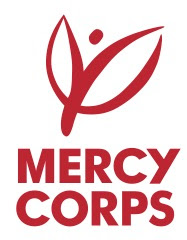 